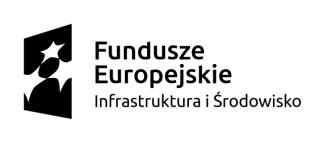 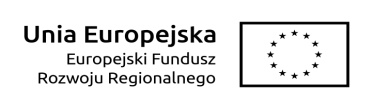 Nazwa i adres Beneficjenta 						     (miejscowość i data )OŚWIADCZENIE O KWALIFIKOWALNOŚCI WYNAGRODZEŃOświadczam, że wynagrodzenia zadeklarowane we wniosku o płatność beneficjenta jako kwalifikowalne, dotyczą wyłącznie pracy związanej z przygotowaniem lub realizacją projektu, którego dotyczy wniosek o płatność beneficjenta za okres od …….. do ……….. .…………………………………….(podpis i pieczątka) 